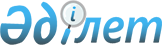 Об упразднении избирательного участка и внесении изменений и дополнений в решение акима Медеуского района города Алматы от 24 декабря 2019 года № 06-01/05 "Об образовании избирательных участков по Медеускому району города Алматы"Решение акима Медеуского района города Алматы от 12 октября 2020 года № 06-01/04. Зарегистрировано Департаментом юстиции города Алматы 14 октября 2020 года № 1648
      В соответствии со статьей 23 Конституционного Закона Республики Казахстан от 28 сентября 1995 года "О выборах в Республике Казахстан", статьей 37 Закона Республики Казахстан от 23 января 2001 года "О местном государственном управлении и самоуправлении в Республике Казахстан", аким Медеуского района города Алматы РЕШИЛ: 
      1. Упразднить на территории Медеуского района города Алматы избирательный участок № 392.
      2. Внести в решение акима Медеуского района города Алматы от 24 декабря 2019 года № 06-01/05 "Об образовании избирательных участков по Медеускому району города Алматы" (зарегистрировано в Реестре государственной регистрации нормативных правовых актов от 27 декабря 2019 года № 1602, опубликовано в газетах "Алматы ақшамы" 07 января 2020 года № 1 (5820) и "Вечерний Алматы" от 07 января 2020 года № 1 (13634)) следующие изменения и дополнения:
      1) в приложении к указанному решению исключить текст "Избирательный участок № 392. Центр: город Алматы, проспект Достык, 117/6. Государственное учреждение "Воинская часть 0111 "Президентский полк "Батыр" сил особого назначения Службы Государственной охраны Республики Казахстан". Границы: территория Государственного учреждения "Воинская часть 0111 "Президентский полк "Батыр" сил особого назначения Службы Государственной охраны Республики Казахстан";
      2) в приложении к указанному решению изменить наименование центров избирательных участков № 358, 369, 370, 398, 402, 403, 407, 413, 418, 499 согласно приложению 1 к настоящему решению;
      3) в приложении к указанному решению изменить границы избирательных участков № 360, 366, 376, 377, 381, 382,384,385,387, 391,395, 396, 404, 406, 412, 414, 416, 417, 419, 420, 537, 575 согласно приложению 2 к настоящему решению;
      4) образовать на территории Медеуского района города Алматы избирательный участок № 591;
      5) приложение к указанному решению дополнить текстом следующего содержания:
      "Избирательный участок № 591. Центр: город Алматы, микрорайон Думан, улица Қарқаралы, 15. Коммунальное государственное учреждение "Школа-гимназия № 172". Границы: от Талгарского тракта, вдоль западной границы территории дома № 15 микрорайона Думан-2 на юг (восточная сторона) до улицы Қарқаралы микрорайона Думан; по улице Қарқаралы микрорайона Думан на восток (северная сторона) до улицы Акжайык микрорайона Думан; по улице Акжайык микрорайона Думан на юг (восточная сторона) до улицы 10-летие независимости Казахстана микрорайона Думан; по улице 10-летие независимости Казахстана микрорайона Думан на восток (северная сторона) до границы города; по границе города на север (западная сторона) до Талгарского тракта; по Талгарскому тракту на юго-запад (юго-восточная сторона) до западной границы территории дома № 15 микрорайона Думан-2".
      3. Аппарату акима Медеуского района города Алматы обеспечить государственную регистрацию настоящего решения в органах юстиции с последующим опубликованием в официальных периодических печатных изданиях, а также размещение на официальном интернет-ресурсе аппарата акима Медеуского района.
      4. Контроль за исполнением настоящего решения возложить на руководителя аппарата акима Медеуского района А. Жадаева.
      5. Настоящее решение вводится в действие по истечении десяти календарных дней после дня его первого официального опубликования. Избирательный участок № 358
      Центр: город Алматы, проспект Назарбаева, 102.
      Коммунальное государственное учреждение "Школа-лицей № 28 имени М. Маметовой". Избирательный участок № 369
      Центр: город Алматы, улица Богенбай батыра, 53.
      Министерство науки и образования Республики Казахстан Алматинская областная школа-интернат имени И. Нусипбаева. Избирательный участок № 370
      Центр: город Алматы, микрорайон Алатау, улица Жетбаева, 2.
      Административное здание в микрорайоне Алатау. Избирательный участок № 398
      Центр: город Алматы, проспект Назарбаева, 40
      Коммунальное государственное учреждение "Лицей №161 имени Ж.Жабаева". Избирательный участок № 402
      Центр: город Алматы, улица Янушкевича, 58.
      Коммунальное государственное учреждение "Гимназия №4 имени А.С. Пушкина". Избирательный участок № 403
      Центр: город Алматы, улица Оренбургская, 17, корпус 1.
      Государственное коммунальное казенное предприятие "Дом школьников". Избирательный участок № 407
      Центр: город Алматы, улица Кабилова, 50.
      Филиал акционерного общества "Национальный центр повышения квалификации "Өрлеу" "Институт повышения квалификации педагогических работников по Алматинской области". Избирательный участок № 413
      Центр: город Алматы, улица З. Шашкина, 32А.
      Учреждение "Частная школа "Сенiм" с непрерывным циклом обучения". Избирательный участок № 418
      Центр: город Алматы, микрорайон Алатау, улица Жетбаева 26/1.
      Кафе "Достар". Избирательный участок № 499
      Центр: город Алматы, улица Өмірзақ Сұлтанғазин, 7А.
      Коммунальное государственное учреждение "Основная средняя школа № 194". Избирательный участок № 360
      Центр: город Алматы, улица Ришата и Муслима Абдуллиных, 6/1.
      Республиканское государственное предприятие на праве хозяйственного ведения "Филиал национального института интеллектуальной собственности".
      Границы: от улицы Ришата и Муслима Абдуллиных по улице Макатаева на восток (южная сторона) до русла реки Малая Алматинка; по руслу реки Малая Алматинка на юг (западная сторона) до улицы Гоголя; по улице Гоголя на запад (северная сторона) до улицы Каирбекова Гафу; по улице Каирбекова Гафу на север (восточная сторона) до проспекта Жибек Жолы; по проспекту Жибек Жолы на запад (северная сторона) до улицы Ришата и Муслима Абдуллиных; по улице Ришата и Муслима Абдуллиных на север (восточная сторона) до улицы Макатаева, исключая границы территории коммунального государственного предприятия на праве хозяйственного ведения "Центр психического здоровья (наркологическая служба)". Избирательный участок № 366
      Центр: город Алматы, улица Оренбургская 17.
      Коммунальное государственное учреждение "Общеобразовательная школа № 64 имени 73 Гвардейской Краснознаменной Сталинградско-Дунайской стрелковой дивизии".
      Границы: от русла реки Жарбулак по улице Халиуллина на северо-восток (юго-восточная сторона) до Восточной объездной автомобильной дороги; по Восточной объездной автомобильной дороге на юг (западная сторона) до улицы Айдын; по улице Айдын на запад (северная сторона) до русла реки Абылгазы; по руслу реки Абылгазы на север (восточная сторона) до русла реки Жарбулак; по руслу реки Жарбулак на север (восточная сторона) до улицы Халиуллина. Избирательный участок № 376
      Центр: город Алматы, улица Бегалина, 82.
      Коммунальное государственное учреждение "Специализированный комплекс "Жануя".
      Границы: от русла реки Малая Алматинка по улице Кабанбай батыра на восток (южная сторона) до русла реки Жарбулак; по руслу реки Жарбулак на юг (западная сторона) до Дачного переулка, включая границы территории домов № 50 улицы Кастеева, территорию дома № 19 улицы Ватутина и территории домов № 27, 29 улицы Бекхожина; по Дачному переулку на запад (северная сторона) до улицы Бегалина; по улице Бегалина на север (восточная сторона) до улицы Байтасова Багадурбека; по улице Байтасова Багадурбека на запад (северная сторона) до улицы Луганского; по улице Луганского на север (восточная сторона) до улицы Кармысова; по улице Кармысова на север (восточная сторона) до русла реки Малая Алматинка; по руслу реки Малая Алматинка на север (восточная сторона) до улицы Кабанбай батыра. Избирательный участок № 377
      Центр: город Алматы, проспект Достык, 124.
      Государственное коммунальное казенное предприятие "Дворец школьников".
      Границы: от проспекта Достык по проезду южнее Дворца Республики на восток (южная сторона) до улицы Луганского; по улице Луганского на юг (западная сторона) до улицы Байтасова Багадурбека; по улице Байтасова Багадурбека на восток (южная сторона) до улицы Бегалина; по улице Бегалина на юг (западная сторона) до Дачного переулка; по Дачному переулку на восток (южная сторона) до русла реки Жарбулак; по руслу реки Жарбулак на юг (западная сторона) до линии створа границы территории дома №5 переулка Горного, включая границы территории домов №34, 18, 18/1 переулка Дачного; по линии створа границы территории дома №5 переулка Горного на запад (северная сторона) до улицы Горновосточная; по улице Горновосточная на север (восточная сторона) до улицы Коккинаки; по улице Коккинаки на запад (северная сторона) до улицы Луганского; по улице Луганского на юг (западная сторона) до улицы Сатпаева; по улице Сатпаева на запад (северная сторона) до русла реки Малая Алматинка; по руслу реки Малая Алматинка на юг (западная сторона) до улицы Ньютона; по улице Ньютона на запад (северная сторона) до проспекта Достык; по проспекту Достык на север (восточная сторона) до проезда южнее Дворца Республики. Избирательный участок № 381
      Центр: город Алматы, микрорайон Самал-2, 22.
      Коммунальное государственное учреждение "Школа-лицей №131 имени Б.Момышулы".
      Границы: от улицы Жолдасбекова по проспекту Достык на юг (западная сторона) до проспекта Аль–Фараби; по проспекту Аль–Фараби на запад (северная сторона) до бульвара Мендикулова; по бульвару Мендикулова на север (восточная сторона) до улицы Жолдасбекова, исключая территории домов №84, 85, 86, 87, 88 микрорайона Самал-2; по улице Жолдасбекова на восток (южная сторона) до проспекта Достык. Избирательный участок № 382
      Центр: город Алматы, микрорайон Самал–1, 9А.
      Товарищество с ограниченной ответственностью "Айсер".
      Границы: от бульвара Мендикулова по улице Жолдасбекова на восток (северная сторона) до створа западной границы территории дома № 9 микрорайона Самал–1; по створу западной границы территории дома № 9 микрорайона Самал–1 на север (западная сторона) до северной границы территории дома № 9/2 микрорайона Самал–1; вдоль северной границы территории дома № 9/2 микрорайона Самал–1 на запад (южная сторона) до проспекта Назарбаева; по проспекту Назарбаева на юг (восточная сторона) до южной границы территории дома № 240 проспекта Назарбаева; вдоль южной границы территории дома № 240 проспекта Назарбаева на восток (северная сторона) вдоль улицы Снегиной до бульвара Мендикулова; по бульвару Мендикулова на север (западная сторона) до улицы Жолдасбекова, включая территории домов № 84, 85, 86, 87, 88 микрорайона Самал-2. Избирательный участок № 384
      Центр: город Алматы, проспект Назарбаева, 289.
      Коммунальное государственное учреждение "Школа-лицей № 163".
      Границы: от юго–западной границы территории дома № 36 проспекта Аль–Фараби по проспекту Аль–Фараби на восток (южная сторона) до проспекта Назарбаева; по проспекту Назарбаева на север (восточная сторона) до южной границы территории дома № 240 проспекта Назарбаева; вдоль южной границы территории дома № 240 проспекта Назарбаева на восток (южная сторона) вдоль улицы Снегиной до бульвара Мендикулова; по бульвару Мендикулова на юг (западная сторона) до проспекта Аль–Фараби; по проспекту Аль–Фараби на восток (южная сторона) до проспекта Достык; по проспекту Достык на юг (западная сторона) до южной границы территории дома № 99/1 проспекта Достык; по южной границе территории дома № 99/1 проспекта Достык на запад (северная сторона), далее по южной границе территории домов №1, 10, 9 микрорайона Самал–3, до бульвара Мендикулова, включая дома № 21, 21В, 22 микрорайона Самал–3; по бульвару Мендикулова на юг (западная сторона) до улицы Хаджи Мукана; по улице Хаджи Мукана на запад (северная сторона) до проспекта Назарбаева; по проспекту Назарбаева на юго-восток (юго-западная сторона) до северной границы Государственное учреждение "Пограничная академия Комитета национальной безопасности Республики Казахстан"; по северной и западной границе Государственного учреждения "Пограничная академия Комитета национальной безопасности Республики Казахстан" на запад, далее на юг (северо–западная сторона) до улицы Тайманова микрорайона Горный Гигант; по улице Тайманова микрорайона Горный Гигант на северо–запад (северо–восточная сторона) до улицы Затаевича микрорайона Горный Гигант; по улице Затаевича микрорайона Горный Гигант на запад (северная сторона) до улицы 8–ой Гвардейской дивизии микрорайона Горный Гигант; по улице 8–ой Гвардейской дивизии микрорайона Горный Гигант на северо–запад (северо–восточная сторона) вдоль юго–западной границы территории дома № 36 проспекта Аль–Фараби до проспекта Аль–Фараби. Избирательный участок № 385
      Центр: город Алматы, улица Сапар Байжанова, 100/10.
      Государственное коммунальное казенное предприятие "Пансионат "Самал".
      Границы: от проспекта Достык по улице Хаджи Мукана на запад (северная сторона) до улицы Сапар Байжанова; по улице Сапар Байжанова на юг (западная сторона) до южной границы территории Государственного учреждения "Региональный военный госпиталь с поликлиникой Комитета национальной безопасности Республики Казахстан города Алматы"; вдоль южной границы территории Государственного учреждения "Региональный военный госпиталь с поликлиникой Комитета национальной безопасности Республики Казахстан города Алматы" на запад (северная сторона) до проспекта Назарбаева; по проспекту Назарбаева на север (восточная сторона) до улицы Хаджи Мукана; по улице Хаджи Мукана на восток (южная сторона) до бульвара Мендикулова; по бульвару Мендикулова на север (восточная сторона) до южной границы территории дома № 22 микрорайона Самал–3; по южной границе территории дома № 22 микрорайона Самал–3 на восток (южная сторона) до восточной границы территории дома №21 микрорайона Самал–3; по восточной границе территории дома № 21 микрорайона Самал–3 на север (восточная сторона) до створа северной границы территории домов № 34, 35, 36 микрорайона Самал–3; вдоль северной границы территории домов № 34, 35, 36 микрорайона Самал–3 на восток (южная сторона) до проспекта Достык; по проспекту Достык на юг (западная сторона) до улицы Хаджи Мукана, исключая территорию Государственного учреждения "Региональный военный госпиталь с поликлиникой Комитета национальной безопасности Республики Казахстан города Алматы" в границах. Избирательный участок № 387
      Центр: город Алматы, проспект Достык, 266А.
      Коммунальное государственное учреждение "Школа-интернат № 17".
      Границы: от улицы Омаровой по проспекту Достык на юг (восточная сторона) до южной границы Государственного учреждения "Пограничная академия Комитета национальной безопасности Республики Казахстан"; по границе Государственного учреждения "Пограничная академия Комитета национальной безопасности Республики Казахстан" на запад (южная сторона), далее на юг (восточная сторона), далее по створу южной границы Государственного учреждения "Пограничная академия Комитета национальной безопасности Республики Казахстан" на восток (северная сторона) до пересечения проспекта Достык и улицы Чайкиной; по улице Чайкиной на восток (северная сторона) до русла реки Малая Алматинка; по руслу реки Малая Алматинка на юг (восточная сторона) до пересечения с руслом реки Жарбулак; по руслу реки Жарбулак на север (западная сторона) до западной границы микрорайона Көктөбе; по западной границе микрорайона Көктөбе на север (западная сторона) до улицы Омаровой; по улице Омаровой на запад (южная сторона) до проспекта Достык. Избирательный участок № 391
      Центр: город Алматы, проспект Достык, 103.
      Государственное учреждение "Пограничная академия Комитета национальной безопасности Республики Казахстан".
      Границы: территория Государственного учреждения "Пограничная академия Комитета национальной безопасности Республики Казахстан". Избирательный участок № 395
      Центр: город Алматы, проспект Достык, 220.
      Государственное коммунальное предприятие на праве хозяйственного ведения "Городская клиническая больница № 5".
      Границы: территория Государственного коммунального предприятия на праве хозяйственного ведения "Городская клиническая больница №5" Избирательный участок № 396
      Центр: город Алматы, улица Макатаева, 10.
      Государственное коммунальное предприятие на праве хозяйственного ведения "Центр психического здоровья (наркологическая служба)". 
      Границы: территория Государственного коммунального предприятия на праве хозяйственного ведения "Центр психического здоровья (наркологическая служба)". Избирательный участок № 404
      Центр: город Алматы, улица Иштван Коныра, 53.
      Коммунальное государственное учреждение "Общеобразовательная школа № 99".
      Границы: от улицы Украинская по Восточной объездной автомобильной дороге на север (восточная сторона) до улицы Шарипова Сабыра; по улице Шарипова Сабыра на юго-восток (юго-западная сторона) до улицы Морозова; по улице Морозова на северо-восток (юго-восточная сторона) до улицы Бригадная; по улице Бригадная на юг (западная сторона) до улицы Говорова; по улице Говорова на восток (южная сторона) до улицы Каримбаева 2–ая микрорайона Думан; по улице Каримбаева 2-ая микрорайона Думан на юг (западная сторона) до русла реки Тиксай; по руслу реки Тиксай на юго-восток (юго-западная сторона) включая границы территории домов № 52,53,67 улицы Аманжолова Касыма, далее включая границы территории домов по улицам Иштван Коныра и Шарипова Сабыра до северной границы закрытого мусульманского кладбища Кенсай-1; по северной границе территории закрытого мусульманского кладбища Кенсай-1 на запад (северная сторона) до улицы Истомина; по улице Истомина на северо-запад (северо-восточная сторона) до улицы Рудзутака; по улице Рудзутака на юго-запад (северо-западная сторона) до улицы Украинская; по улице Украинская на юг (западная сторона) до Восточной объездной автомобильной дороги. Избирательный участок № 406
      Центр: город Алматы, улица Иштван Коныра, 53.
      Коммунальное государственное учреждение "Общеобразовательная школа № 99".
      Границы: от улицы Халиуллина по улице Карашаш микрорайона Думан на юг (западная сторона) до улицы Морозова; по улице Морозова на запад (северная сторона) до улицы Шарипова Сабыра; по улице Шарипова Сабыра на северо-запад (северо-восточная сторона) до Восточной объездной автомобильной дороги; по Восточной объездной автомобильной дороги на север (восточная сторона) до улицы Халиуллина. Избирательный участок № 412
      Центр: город Алматы, микрорайон Думан, улица Қарқаралы, 15.
      Коммунальное государственное учреждение "Школа-гимназия № 172".
      Границы: от улицы Карашаш микрорайона Думан по Талгарскому тракту на северо–восток (юго–восточная сторона) до улицы Хантенгри микрорайона Думан; по улице Хантенгри микрорайона Думан на юг (западная сторона) до улицы 10-летие независимости Казахстана микрорайона Думан; по улице 10-летие независимости Казахстана микрорайона Думан на восток (южная сторона) до улицы Бишкек микрорайона Думан; по улице Бишкек микрорайона Думан на юг (западная сторона) до створа южной границы территории дома № 26А улицы Алатау микрорайона Думан; по южной границе территории дома № 26А улицы Алатау микрорайона Думан на юго-запад (северо-западная сторона) до пересечения русла реки Тиксай и улицы Каримбаева 2-ая микрорайона Думан, исключая границы территории домов № 67, 53, 52 улицы Аманжолова Касыма; по улице Каримбаева 2-ая микрорайона Думан на северо-запад (северо-восточная сторона) до улицы Говорова; по улице Говорова на запад (северная сторона) до улицы Бригадная; по улице Бригадная на север (восточная сторона) до улицы Морозова; по улице Морозова на восток (южная сторона) до улицы Карашаш микрорайона Думан; по улице Карашаш микрорайона Думан на север (восточная сторона) до Талгарского тракта. Избирательный участок № 414
      Центр: город Алматы, микрорайон Горный Гигант, улица М. Жукова, 140.
      Коммунальное государственное учреждение "Общеобразовательная школа № 77".
      Границы: от улицы Азербаева микрорайона Горный Гигант по улице Тайманова микрорайона Горный Гигант на юго–восток (юго–западная сторона) до южной границы Государственного учреждения "Пограничная академия Комитета национальной безопасности Республики Казахстан"; по южной границе Государственного учреждения "Пограничная академия Комитета национальной безопасности Республики Казахстан" на северо–восток (юго–восточная сторона) до проспекта Достык; по проспекту Достык на юго–восток (юго–западная сторона) до юго-восточной границы территории дома № 300/141 проспекта Достык; между домами № 300/141 и № 291/1 проспекта Достык на юго–запад (северо–западная сторона) до северо-восточной границы территории садоводческого товарищества Дружба; по границе территории садоводческого товарищества Дружба на северо–запад (северо–восточная сторона) до створа северо–западной границы территории дома № 258/36 улицы Жамакаева микрорайона Горный Гигант; вдоль створа северо–западной границы территории дома № 258/36 улицы Жамакаева микрорайона Горный Гигант на северо–восток (юго–восточная сторона) до створа улицы Ахмедиярова микрорайона Горный Гигант; по улице Ахмедиярова микрорайона Горный Гигант на северо–восток (юго–восточная сторона) до улицы Искендерова микрорайона Горный Гигант; по улице Искендерова микрорайона Горный Гигант на юг (западная сторона) до улицы Азербаева микрорайона Горный Гигант; по улице Азербаева микрорайона Горный Гигант на восток (южная сторона) до улицы Тайманова микрорайона Горный Гигант, исключая территорию Акционерного общества "Научный центр акушерства, гинекологии и перинатологии" в границах. Избирательный участок № 416
      Центр: город Алматы, микрорайон Көктөбе, улица Сағадат Нұрмағамбетов, 69.
      Коммунальное государственное учреждение "Школа-гимназия № 168 имени К. Катыкбаевой".
      Границы: от пересечения улицы Кабанбай батыра и реки Жарбулак по северо–западной стороне горы Кок Тобе на северо–восток вдоль улицы Розы Баглановой микрорайона Көктөбе (юго–восточная сторона) до русла реки Абылгазы; по руслу реки Абылгазы на северо–восток (юго-восточная сторона) до створа северной границы дома № 61В улицы Апорт; по северной границе дома № 61В улицы Апорт на северо–восток (юго-восточная сторона) до Восточной объездной автомобильной дороги; по Восточной объездной автомобильной дороге на юго–запад (северо–западная сторона) далее на юг (западная сторона) до развязки улицы Толе би; от развязки улицы Толе би на юго–восток (юго–западная сторона) включая садоводческое товарищество Кок-Тобе-1 до северной границы территории садоводческого товарищества Эдельвейс; по северной и западной границе территорий садоводческих товариществ Эдельвейс, Восход, Луч на юг (западная сторона) до северной границы микрорайона Көлсай; по северной границе микрорайона Көлсай на запад (северная сторона) до русла реки Абылгазы; по руслу реки Абылгазы на юг (западная сторона) до линии створа смотровой площадки Кок Тобе; по линии створа смотровой площадки Кок Тобе на запад (северная сторона) до створа южной границы территории дома № 85А улицы Сахариева микрорайона Көктөбе; от створа южной границы территории дома № 85А улицы Сахариева микрорайона Көктөбе на север (восточная сторона) далее на северо–восток (юго–восточная сторона) до улицы Диваева микрорайона Көктөбе; по улице Диваева микрорайона Көктөбе, далее по улице Яблочная на северо–запад (северо–восточная сторона) до пересечения улицы Кабанбай батыра и реки Жарбулак, исключая территорию Государственного коммунального предприятия на праве хозяйственного ведения "Областной кожно-венерологический диспансер" в границах. Избирательный участок № 417
      Центр: город Алматы, микрорайон Тау-Самал, улица Кербулакская, 6Г.
      Государственное коммунальное предприятие на праве хозяйственного ведения "Реабилитационный центр фтизиопульмонологии "Каменское Плато".
      Границы: территория Государственного коммунального предприятия на праве хозяйственного ведения "Реабилитационный центр фтизиопульмонологии "Каменское Плато". Избирательный участок № 419
      Центр: город Алматы, улица Татибекова, 61.
      Товарищество с ограниченной ответственностью "Клуб Ритм".
      Границы: от русла реки Жарбулак по проспекту Рыскулова на восток (южная сторона) до Кульджинского тракта; по Кульджинскому тракту на северо–восток (юго–восточная сторона) до улицы Бухтарминская; по улице Бухтарминская на юго–восток (юго–западная сторона) до Большого Алматинского канала; по Большому Алматинскому каналу на юго–запад (северо–западная сторона) до западной границы села Бесагаш; вдоль западной границы села Бесагаш на юг (западная сторона) до Талгарского тракта; по Талгарскому тракту, далее по улице Халиуллина на юго-запад (северо-западная сторона) до русла реки Жарбулак; по руслу реки Жарбулак на северо-запад (северо-восточная сторона), включая микрорайон Атырау, до проспекта Рыскулова. Избирательный участок № 420
      Центр: город Алматы, микрорайон Думан, улица Қарқаралы, 15.
      Коммунальное государственное учреждение "Школа-гимназия № 172".
      Границы: от улицы Бишкек микрорайона Думан по улице 10–летие независимости Казахстана микрорайона Думан на восток (южная сторона) до границы города; по границе города на юг (западная сторона), далее на запад (северная сторона) до пересечения границы города с руслом реки Тиксай; вдоль русла реки Тиксай на северо-запад (северо-восточная сторона) исключая границы территорий домов улицы Иштван Коныра, улицы Шарипова Сабыра, далее на север (восточная сторона) до северной границы территории дома №40В улицы Бишкек микрорайона Думан; вдоль северной границы территории дома №40В улицы Бишкек микрорайона Думан на северо-восток (юго-восточная сторона) до улицы Бишкек микрорайона Думан; по улице Бишкек микрорайона Думан на север (восточная сторона) до улицы 10-летие независимости Казахстана микрорайона Думан. Избирательный участок № 537
      Центр: город Алматы, проспект Достык, 266А.
      Коммунальное государственное учреждение "Школа-интернат № 17".
      Границы: от реки Жарбулак по Восточной объездной автомобильной дороге на юго–запад (юго–восточная сторона) до западной границы микрорайона Көктөбе; по западной границе микрорайона Көктөбе на юг (восточная сторона) до южной границы жилого массива Юбилейный; по южной границе жилого массива Юбилейный на восток (северная сторона) до западной границы микрорайона Көлсай; по западной границе микрорайона Көлсай на северо-запад (юго-западная сторона) далее на северо-восток (северо-западная сторона) до русла реки Абылгазы; по руслу реки Абылгазы на север (западная сторона) до линии створа смотровой площадки Кок Тобе; от линии створа смотровой площадки Кок Тобе на запад (южная сторона) до восточной границы микрорайона Көктөбе; по восточной границе микрорайона Көктөбе, далее вдоль западного склона горы Кок Тобе на юг (восточная сторона) до русла реки Жарбулак; по руслу реки Жарбулак на северо–запад (юго–западная сторона) до Восточной объездной автомобильной дороги. Избирательный участок № 575
      Центр: город Алматы, микрорайон Думан, улица Қарқаралы, 15.
      Коммунальное государственное учреждение "Школа-гимназия № 172".
      Границы: от Талгарского тракта по улице Хантенгри микрорайона Думан на юг (восточная сторона) до улицы 10-летие независимости Казахстана микрорайона Думан; по улице 10-летие независимости Казахстана микрорайона Думан на восток (северная сторона) до улицы Акжайык микрорайона Думан; по улице Акжайык микрорайона Думан на север (западная сторона) до улицы Қарқаралы; по улице Қарқаралы на запад (южная сторона) до западной границы дома № 44 улицы Қарқаралы микрорайона Думан; вдоль западной границы дома № 44 улицы Қарқаралы микрорайона Думан на север (западная сторона) между домами № 14 и № 28 микрорайона Думан-2 до Талгарского тракта; по Талгарскому тракту на юго-запад (юго-восточная сторона) до улицы Хантенгри микрорайона Думан.
					© 2012. РГП на ПХВ «Институт законодательства и правовой информации Республики Казахстан» Министерства юстиции Республики Казахстан
				
А. Масабаев
Приложение 1
к решению акима
Медеуского  района города
Алматы № 06-01/04 от
12 октября 2020 годаПриложение 2
к решению акима
Медеуского района города
Алматы № 06-01/04 от 12
октября 2020 года